]{X¡pdn¸v9þ1þ2024                       IpSpw_{io AÀ_³ teWn§v Ctâ¬jn]v t{]m{Kmw:               BZy_m¨n\v Hmdnbtâj³ t{]m{Kmw kwLSn¸n¨p Xncph\´]pcw: IpSpw_{io aptJ\ kwØm\¯v \S¸m¡p¶ tZiob \Kc D]Poh\ ZuXyw ]²XnbpsS `mKambn  AÀ_³ teWn§v Ctâ¬jn]v t{]m{Kmansâ BZy_m¨n\pÅ GIZn\ Hmdnbtâj³ t{]m{Kmw ssX¡mSv tIcf kwØm\ BtcmKy IpSpw_t£a ]cnioe\ tI{µ¯nÂ kwLSn¸n¨p.  F³.bp.FÂ.Fw ]²Xn hgn kwØm\s¯ \KctaJebnep­mb ]ptcmKXnbpw t\«§fpw hnebncp¯p¶Xns\m¸w ]²Xn{]hÀ¯\§Ä IqSpXÂ sa¨s¸Sp¯p¶Xn\pÅ \qX\ amÀK§Ä Is­¯pIbmWv   t{]m{Kmansâ e£yw.  IpSpw_{io FIvknIyq«ohv UbdIvSÀ Pm^À amenIv ]cn]mSn DZvLmS\w sNbvXp. kwØm\s¯ 93 \Kck`Ifnepw \S¯p¶ Ctâ¬jn]v t{]m{Kmansâ BZy_m¨nÂ 29 t]scbmWv XncsªSp¯n«pÅXv. ChcnÂ aq¶p t]À aq¶p amkw kwØm\anj\nepw _m¡nbpÅ 26 t]À c­p amkw kwØm\s¯ hnhn[ \Kck`Ifnepw Ctâ¬jn]v sN¿pw. Cu amkw 25\Iw _m¡n ]cnioe\mÀ°nIsf IqSn XncsªSp¯p sIm­v 93 \Kck`Ifnepw Ctâ¬jn]v t{]m{Kmw ]qÀ¯oIcn¡p¶Xn\mWv e£yanSp¶Xv. IpSpw_{io \ÂIp¶ aq¶p {][m\ hnjb§sf ASnØm\am¡n ChÀ aptJ\ X¿mdm¡p¶ dnt¸mÀ«v  tI{µ kÀ¡mcn\v kaÀ¸n¡pw. IpSpw_{io aptJ\ \S¸m¡p¶ tZiob\Kcw D]Poh\ ]²Xn \KcZcn{ZÀ¡v F{]Imcw {]tbmP\s¸Sp¶p F¶XmWv BZyt¯Xv. DÂ]mZ\ tkh\ taJeIfnse kwcw` km[yXIÄ  F¶XmWv c­mas¯ hnjbw. 2022þ23, 2023þ24, km¼¯nI hÀj§fnÂ \Kc Xt±i Øm]\§fpambn tNÀ¶p sIm­v \S¸m¡nb \KcZmcn{Zy eLqIcW ]²XnbpsS hnebncp¯epw 2024þ25 se \KcZmcn{Zy eLqIcW ]²Xn X¿mdm¡epamWv aq¶mas¯ hnjbw. \Kck`IfnÂ Ctâ¬jn¸ns\¯p¶hÀ Cu aq¶p hnjb§fnepw Bhiyamb ]T\§Ä \S¯n ØnXn hnhc IW¡pIÄ tiJcn¡pw. \Kck`Ifnse DtZymKØÀ, P\{]Xn\n[nIÄ, ]²Xn \nÀhlW DZymKØÀ, ]²Xn KpWt`màm¡Ä F¶nhcpambn NÀ¨IÄ \S¯nbmIpw hnhctiJcWw. \Kck`mXe¯nÂ Ctâ¬jn]v sN¿p¶hÀ \ÂIp¶ hnhc§Ä hnebncp¯pIbpw t{ImUoIcn¡pIbpw sNbvXv A´na dn¸mÀ«v X¿mdm¡pIbmWv kwØm\anj\nÂ Ctâ¬jn¸v sN¿p¶hcpsS NpaXe. ]²Xn \nÀhlW¯nepw AXnsâ KpW]cXbnepw DÄs¸sS GsXÃmw taJeIfmWv sa¨s¸Spt¯­Xv F¶ ip]mÀitbmsSbmIpw A´na dnt¸mÀ«v IpSpw_{io¡v kaÀ¸n¡pI. IpSpw_{io FIvknIyq«ohv UbdIvSÀ Pm^ÀamenIv, t{]m{Kmw Hm^okÀ(AÀ_³) PlmwKoÀ Fkv F¶nhÀ t{]m{Kmans\ Ipdn¨v hniZoIcn¨p. F³.bp.FÂ.Fw tÌäv anj³ amt\PÀamcmb kp[oÀ sI._n, taLv\ Fkv, \nim´v Pn.Fkv,]rYzncmPv, knän anj³ amt\PÀ iymwIrjvW F¶nhÀ ]cn]mSnbnÂ ]s¦Sp¯p.                                                                 FIvknIyq«ohv UbdIvSÀ                                                                                IpSpw_{io t^mt«m ASn¡pdn¸v: Ctâ¬jn¸v Hmdnbtâj³ t{]m{KmanÂ ]s¦Sp¯hÀ Pm^À amenIv, PlmwKoÀ.Fkv F¶nhÀs¡m¸w  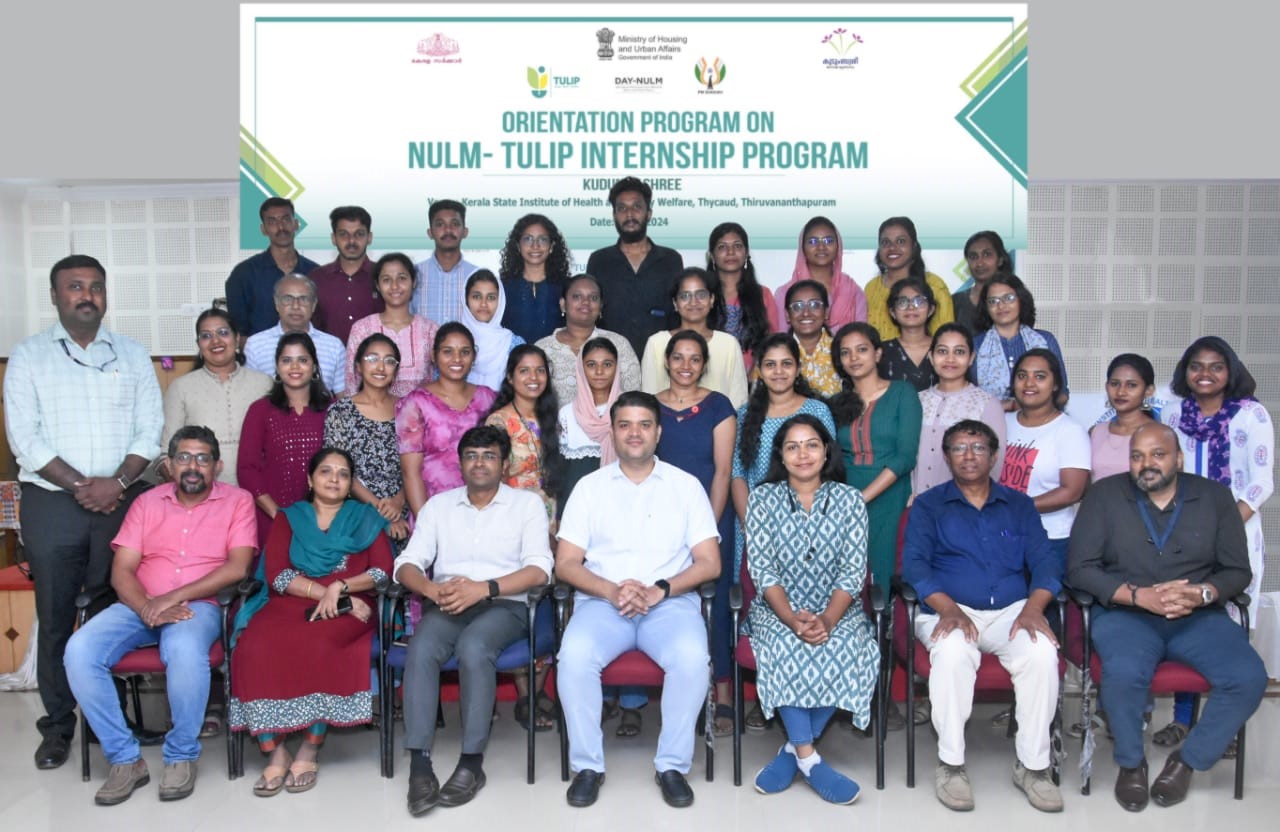 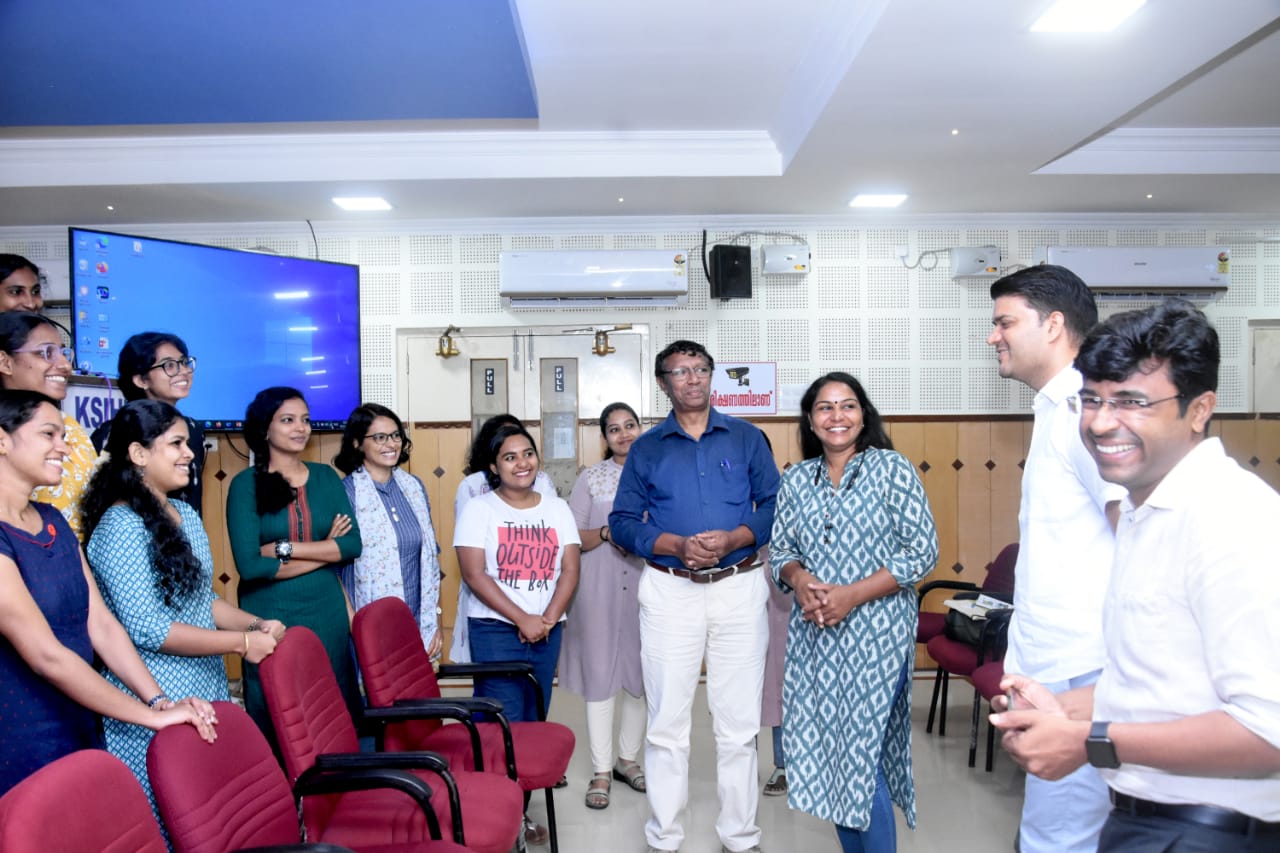 